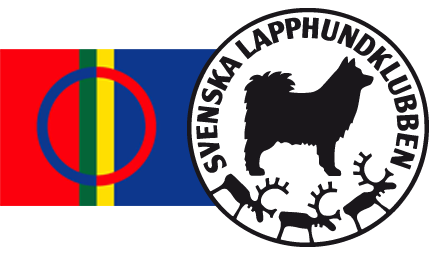 VÄLKOMMEN TILLSVENSKA LAPPHUNDKLUBBENS INOFFICIELLAUTSTÄLLNINGDEN 6 APRIL 2019För alla raserFrån 4 månaderPlats: Nordvik naturbruksgymnasiumDomare: Maria HellströmPRIS: 200:-Sista anmälning och betalningsdag: 6 MarsOnlineanmälan: härDomarändring kan förekommaFrågor och upplysningarkontakta: Josefin Norenjosefinnorens@gmail.com